Týmový denTato doba není dobrá, místo školy jsme furt doma. Učíme se u počítače,zkoumáme, kde zmáčknem čé.Moc nás toto nebaví,ve škole to lépe zní.Na tabuli slova učená,píše paní učitelka vzdělaná.My bychom radši úkoly,když chodíme do školy.Doma se má hrát a smát,ve škole zas učit psát.Dopoledne nás maj mučit,odpoledne chcem zas venku cvičit.Už abychom zas ve škole,mohly v lavicích být vesele.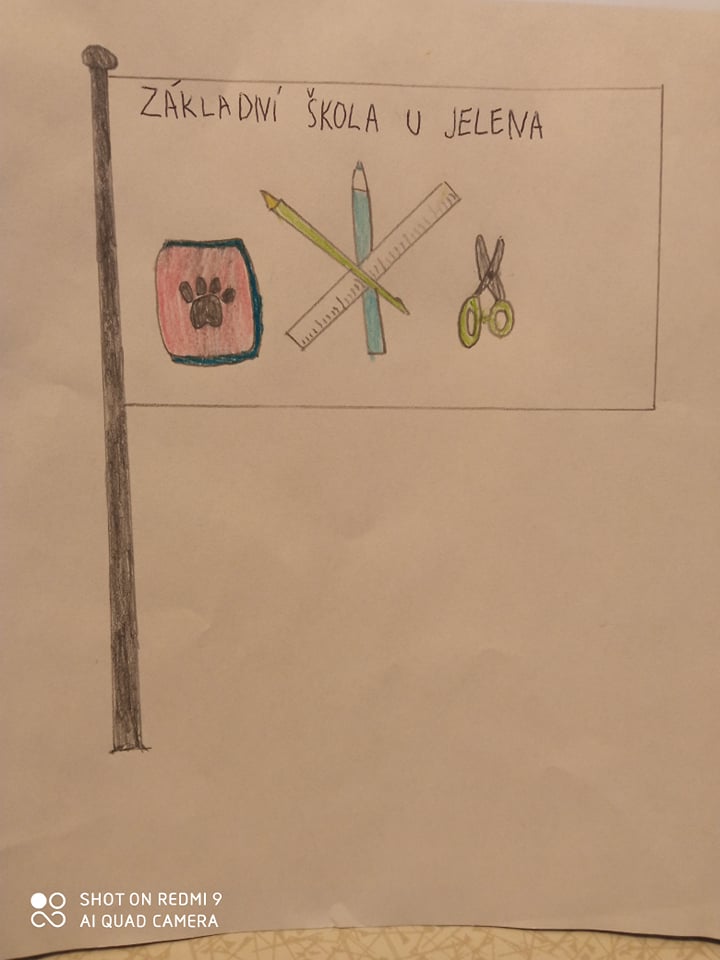 